Мужская высокоуглеводная диета (для хардгейнеров) на набор мышечной массы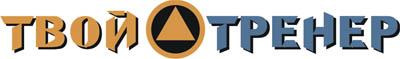 http://tvoytrener.com/pitanie/dieta_nabor_vesa.phpЗавтракСосиски любительскаяСосиски «Молочные»
Сосиски «Русские»
Сосиски «Детские»
Сосиски «Гоноверские»Картофель отварнойПюре из картофеля без масла
Картофель запеченный с кожуройТворог классический 5% жирности со сметаной и сахаромТворог обезжиренный со сметаной и джемом(вареньем)
Творог обезжиренный со сметаной и медом
Творог обезжиренный со сметаной и сухофруктамиЧай черный с сахаромКофе с сахаром
Отвар шиповника
Цикорий
Каркадэ
Фруктовый чайПервый перекусВысокобелковый гейнерНет у него аналоговМолоко 2.5%Кефир 2%
Простокваша 2.5%
Ряженка 2.5%ОбедГороховый супСуп фасолевый
Суп чечевичный
Суп рисовый
Суп пшеничныйХлеб с отрубямиХлеб Ржано-пшеничный
Хлеб Пшеничный
Хлеб ОвсяныйЗефирМармелад
Пастила
Рахат-лукум
Домашний зефир
Фруктовое желеЧай черный с молоком без сахараЧай зеленый с молоком без сахара
Кофе с молоком без сахара
Цикорий с молоком без сахара
Чай фруктовый с молоком без сахара
Всё то же самое с заменителем «Фит-парад»УжинКаша гречневая со сливочным маслом с сахаромКаша гречневая со сливочным маслом и медом
Каша гречневая с сухофруктами и молоком
Каша гречневая с маслом и сухофруктамиРыба жирная в соевом с. с имбирем припущенная без маслаСемга на пару с соевым соусом и специями
Форель на пару с травами и имбиремРис бурый без масла (коричневый)Рис дикий без масла
Рис мраморный без масла
Рис белый без маслаЧай черный с молоком и с сахаромЧай зеленый с молоком и сахаром
Кофе с молоком и с сахаром
Цикорий с молоком и сахаром
Чай фруктовый с молоком и сахаромИНДИВИДУАЛЬНАЯ ПРОГРАММА ПИТАНИЯЗаказать индивидуальную программу питания от Маргариты Куц (автора этой диеты) вы можете здесь: http://www.tvoytrener.com/sotrydnichestvo/dieta.php Эта диета есть в нашем приложении «ТВОЙ ТРЕНЕР»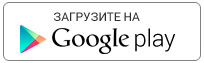 https://play.google.com/store/apps/details?id=com.tvoytrener.timkoilia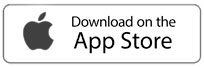 https://itunes.apple.com/ru/app/%D1%82%D0%B2%D0%BE%D0%B9-%D1%82%D1%80%D0%B5%D0%BD%D0%B5%D1%80/id1299904851?mt=8 Версия для компаhttps://yadi.sk/d/MEPa9xnB3R98By